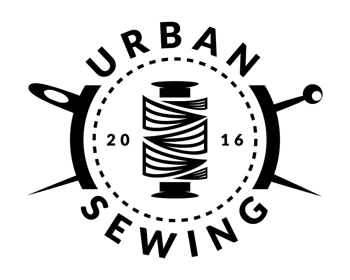 Custom Bag TemplateFill out this template, then copy & paste into Custom Order link on www.urbansewingstl.etsy.comBag Type: ___________________________________________Size: _______________________________________________Color Scheme: _______________________________________Upcyclable Bag #: _____________________________________Strap Preference:  ____________________________________Pocket Preferences: ___________________________________Add On(s): ___________________________________________Other comments or requests: _______________________________________________________________________________________________________________________________________________________________________________________